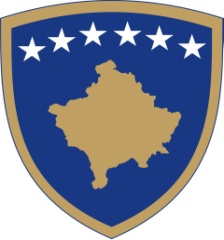 Republika e KosovësRepublika Kosova-Republic of KosovoQeveria - Vlada - GovernmentZyra e Kryeministrit- Kancelarija  Premijera-Office Of The Prime MinisterSekretari i Përgjitshëm-Generalni  Sekretar- Secretary GeneralNa osnovu člana 9. Zakona br. 05/L-120 za Trepču (SL/br. 36/31. oktobar 2016.), člana 15.6 Zakona br. 03 / L-087 o javnim preduzećima (SL / br. 31/15. juni), kao i člana 8 stav 1 zakona br. 04/L-111 o izmeni i dopuni Zakona br. 03/L-087 za javna preduzeća, S.L. / Br. 13./ 30. maja 2012. godine, kao i na osnovu člana 5. Pravila za identifikaciju kandidata za direktora odbora javnih preduzeća i metodologije ocenjivanja, generalni sekretar kancelarije Premijera objavljuje:KONKURSZa članove Nadzornog  odbora Trepče  A.D DUŽNOSTI I ODGOVORNOSTI UPRAVNOG ODBORA Nadzorni odbor pored nadležnosti  i ovlašćenja koja su utvrđena u  važećem  zakonodavstvu o javnim preduzećima u Republici Kosovo, između ostalog obavlja zadatke i odgovornosti prema članu 9 Zakona br.05/L-120  o Trepči:Izradjuje i predlaže nacrt statuta za odobrenje od Vlade i usvajanje u Skupštini;Bira  članove Upravnog odbora Trepča A.D.; Usvaja finansijske i razvojne planove poslovnih jedinica u okviru Trepča AD;Usvaja strateške ugovore  u vezi sa  partnerstvom.Osniva stalne ili privremene  komitete/ komisije.U svom  radu  Nadzorni odbor se rukovodi  principima transparentnosti korporativnog upravljanja, odgovornosti, efikasnosti, stručne kompetetnosti  i nezavisnosti.Mandat Nadzornog odbora traje četiri(4) godineKVALIFIKACIJE I STRUČNE  PODOBNOSTI    Da bi kandidat bio izabran  za člana Nadzornog  odbora  Trepče A.D.  treba da poseduje kvalifikacije  i radno  iskustvo  prema članu 9  Zakona o Trepči  br 05/L-120,  kao što sledi: Da ima  najmanje deset  (10) godina radnog iskustva od kojih pet (5) na položajima  upravljanja i  univerzitetsku diplomu iz   sledečih  oblasti:Ekonomija, Geonuaka ; Prava;Tehnika i tehnologija  i  adekvatno poznavanje  računovodstva ; USLOVIJedno lice ima   pravo da služi kao član  Nadzornog odbora  Trepče A.D, ako:Nije  kažnjavan i nije pod istragom nadležnog suda;Nije prekršio kodeks etike ili standarade  profesionalnog ponašanja,, osim ako je takva kazna izmenjena od nekog  drugog suda ili drugog žalbenog organa;Nije prisvojio ili zloupotrebi javni novac  ili javne resurse;Nije zaloupotrebio ili prisvojio  informacije(podatke) dobijene tokom službovanja kao javni ili civilni službenik;Nije zloupotrebi javni položaj ili položaj u civilnoj službi za ličnu korist  ili prednost nekog rodjaka li poznanika;Nije izvršio materijalne prevare prilikom bilo  kakvog svedočenja pod zakletvom ili druge zakletve ili overenog ili noterizovanog dokumenta;  Nije proglašen bankrotom  u proteklih  (10) godina ili ;Ne radi u nekoj ustanovi gde se vode razvojne politike  o javnim preduzečima u kojoj  kandidat konkuriše.Kandidat ne može biti izabran za člana Nadzornog odbora  Trepče A.D. ako:Je trenutno službenik ( u smislu člana 17 Zakona o javnim preduzečima ) menadžer relevantnog javnog preduzeča, ili bilo koje od njegovih filijala, izuzev člana 4 stav 2 i člana 17 Zakona br. 05/L- 120 o Trepči; Služio je kao službenik ili menadžer relevantnog javnog preduzeča ili u bilo kojoj od njegovih filijala u poslednjih 5 proteklih godina,  izuzev člana 4 stav 2 i člana 17 Zakona br. 05/L- 120 o Trepči;Trenutno ima ili je u toku poslednjih tri godina imao bilo kakve poslovne materijalne odnose  ( osim kao individualni potrošač usluga javnih preduzeča) sa relevantnim javnim preduzečem ili bilo kojom od njegovih filijala, bilo posredno ili neposredno;Trenutno je zaposlen na visokom nivou   dotičnog JP ili  je služio kao zapslen  na visokom nivou  u JP u poslednje tri (3) godine, izuzev člana 4 stav 2 i člana 17 Zakona br. 05/L- 120 o Trepči;  Je akcionar, direktor ili službenik u nekom trgovačkom društvu ili drugom pravnom licu, koje ima poslovne materijalne odnose sa relevantnim javnim preduzečem ili bilo kojom od njegovih filijala;Prima ili je primao u toku tri poslednje godine  dodatnu nadokandu od relevantnog javnog preduzeča ili od bilo koje njegove filijale, (osim direktorskog honorara ili stimulativne nadoknade utvrđene  u članu 20.1 Zakona o javnim preduzečima; ili je član penzijske šeme relevantnog javnog preduzeča ili njegovih filijala, izuzev člana 4 stav 2 i člana 17 Zakona br. 05/L- 120 o Trepči; Zastupa jednog akcionara koji poseduje preko deset posto (10%) glasačkih akcija u relevantnom javnom preduzeču. Je služio  u bordu direktora relevantnog  javnog preduzeča više od devet (9) godina od dana njegovog/njenog prvog izbora, izuzev člana 4 stav 2 i člana 17 Zakona br. 05/L- 120 o Trepči;Blizak je rođak  po trečem kolenu, (kao što je utvrđeno  u skladu sa definisanjem „finansisjkog interesa“, u članu 2 Zakona o javnim preduzečima)  bilo kog lica koje pripada bilo kojoj gore pomenutoj kategoriji.Je Službenik, direktor ili akcionar, ili ima nekog finansijskog interesa u nekom trgovačkom društvu koje konkuriše sa preduzečem, ili je visoki menadžer, službenik, direktor ili akcionar (koji poseduje više od dva posto (2%) prava glasa ) ili ima značajan finansijski interes u bilo kom trgovačkom društvu koje konkuriše sa preduzečem. Je zvaničnik  ili je bio u bilo kom periodu od 36 meseci pre  datuma apliciranja, izabrani javni zvaničnik, politički naimenovan, ili nosilac nekog vodećeg ili odlučujućeg položaja u političkoj stranci;je član foruma političkih stranaka i da nema  sukoba  interesa prema  odredbama Zakona o sprečavanju sukoba interesa.Postoji bilo kakav sukob interesa, koji bi po prirodi prouzrokovao da to lice ne bude u stanju da rutinski, verno  ,nezavisno i objektivno ispuni svoje finansijske zadatke prema akcionarima i javnim preduzečima.OPŠTA INFORMACIJA ZA KANDIDATE U VEZI SA POSTUPKOM KONKURISANJAKandidati za članove Nadzornog  odbora „Trepče A.D. “ trebaju dostaviti sledeča dokumenta: CV Motivaciono pismo Izjavu pod zakletvom (obrazac, koji se popunjava u trenutku predaje  dokumentacije)Popunjena i potpisana kontrolna lista koja pokazuje koje osnovne i poželjne kriterijume kandidat ispunjava, kao i detalje o svim višim pozicijama koje je on / ona vodio. Kontrolni spisak možete preuzeti na donjem linkuhttp://kryeministri-ks.netPredviđenu  dokumentaciju  u uslovima zapošljavanja (dokazi o stručnoj  kvalifikaciji, radnom iskustvu); kao i izjave penzijskog fonda - TRUSTUverrenje  (dokaz) da nije pod istragomDržavljanin Kosova (kopija pasoša ili lične karte)Aplikant treba lično da  popuni izjavu pod zakletvom prilikom konkurisanja u kojoj  izjavljuje  da on/ona ispunjava uslove kvalifikacije, nezavisnosti i profesionalne pogodnosti. Svaka materijalna prevara, bilo namerna ili iz nemarnosti, ili materijalna izmena datih informacija, u gore pomenutoj izjavi, će rezultirati istovremenim diskvalifikovanjem.Nepotpune prijave neće biti razmatrane.Dokumentaciju  treba dostaviti u zatvorenoj  koverti  na kojoj se upisuje ime i prezime  i naziv  javnog preduzeća u kojoj konkuriše kandidat i predati   kancelariji  Generalnog sekretara Kancelarije Premijera, Zgrada Vlade , I sprat,  kancelarija br. 100.Predata dokumentacija se na vrača. Originali mogu biti traženi prilikom  intervjuaDodatne  informacije   možete dobiti  putem telefona : 038 200 14 400 Biće kontaktirani samo kandidati izabrani za intervju.Podstiću se  svi  zainteresovani iz  manjinskih zajednica i zainteresovani  koje će predstavljati interese u opštini u kojoj Trepča AD posluje da se prijave  na  konkurs za  člana  Nadzornog odbora  TrepčaA.D. Rok za konkurisanje je 30 dana od dana objavljivanja u dnevnoj štampi  od 15.07.2020  do 14.08.2020 godine).Ovaj proces zapošljavanja mogu nadgledati predstavnici britanskog Projekta za imenovanja na visokim rukovodečim pozicijama. Kandidati se obaveštavaju da će imena, rezultati i kvalifikacije najviše rangiranih kandidata u ovom postupku izbora kao kvalifikovani biti objavljeni na web stranici projekta. Kada se prijavljuje za ovu poziciju, smatrat će se da je saglasnost za predmetnu objavu data. Takođe će se smatrati da je saglasnost data  i za implementacione partnere kako bi imali pristup sa distance i privremeno i sigurno čuvali informacije o procenama aplikacija i o njihovom učinku. Takve informacije biće trajno izbrisane nakon završetka evaluacije.Kriterijumi za prijavu i kontrolni spisak dokumentacijeMolimo da naznačite da li ispunjavate sledeće kriterijume tako što ćete popuniti svaku od relevantnih kutija . Ako ovaj obrazac nije u celosti popunjen i dostavljen, Komisija neće moći da razmotri vašu prijavu.Molimo, navedite da li imate iskustva / kvalifikacije kao što sledi:Ako ste odgovorili sa „Da“ na kriterijum E1 (5 godina na višoj rukovodečoj poziciji ), molimo vas navedite dole relevantne detalje.Za svaku višu rukovodeću poziciju koju imate , navedite sledeće informacije. Za SVAKI predstavljeni položaj morate opisati u ne više od 100 reči glavnu poziciju , odgovornosti i zadatke da biste pokazali:• nivo na kojem se nalazi vaš položaj u organizaciji• opseg vaše odgovornosti za donošenje odluka u organizaciji• Vaša odgovornost za prevođenje strateškog pravca u operativna dostignućaAko ste odgovorili sa „Da“ na kriterijum E2 (najmanje 5 godina sertifikovani računovođa, kvalifikovani pravnik ili kvalifikovani član u bilo kojoj drugoj profesiji vezanoj za poslovanje u Centralnom javnom preduzeću.), Molimo da unesete relevantne detalje u nastavku .Navedite koji uslov verujete da ste ispunili (i da ste predočili dokaze): Odgovarajuća kvalifikacija (akademska i profesionalna - računovodstvo, pravo, druga relevantna struka):Molimo Vas potvrdite da ste uz prijavu priložili i  svaki od  sledećih dokumenata. Imajte na umu da će nedostatak ili nepotpuna dokumentacija rezultirati eliminacijom vaše prijave iz procesaPotvrđujem da sam dao tačan odgovor za svaki podneti kriterijum. Potvrđujem da moja dokumentacija u prijavi sadrži jasne dokaze koji potvrđuju kriterijume za koje sam naveo/la da ispunjavam, i znam da će Komisija pregledati te dokaze pre nego što se prijave obrade za fazu razgovora.Takođe potvrđujem da sam podneo/la izjavu pod zakletvom, potpisanu, što dokazuje da ispunjavam sve uslove podobnosti. Potpis __________________________________________		Datum: __________________Ime:Pozitcija na koju konkuriše:UpisatiDatum podnošenja zahteva:Osnovni kriterijumiDaNeE1aNajmanje 5 godina iskustva na visokim rukovodećim pozicijama u poslovnoj administraciji, korporativnim finansijama, javnim finansijama, trezorskom menadžmentu, bankama, poslovnom ili industrijskom savetovanju (molimo navedite više detalja u odeljku ispod)E2Najmanje 5 godina sertifikovani računovođa, kvalifikovani pravnik ili kvalifikovani član u bilo kojoj drugoj profesiji vezanoj za poslovanje u Centralnom javnom preduzećuPozicija (naziv radnog mesta):Naziv  organizacije Datumi  (navedite pune datume) – DD/MM/VVVV:Od:Do:Ukupna veličina organizacije (broj zaposlenih) Kome podnosi izveštaj ova pozicija (naziv radnog mesta)Koliko zaposlenih vam podnosi izveštaj / vam je podnosilo izveštaj Direktno:Indirektno:Ukupna odgovornost za godišnji budžet koju ste vi lično imali (u Eurima)Opis (maksimalno 100 reči), koji uključuje:• opseg vaše odgovornosti za donošenje odluka u organizaciji• Vaša odgovornost za prevođenje strateškog pravca u operativna dostignućaOpis (maksimalno 100 reči), koji uključuje:• opseg vaše odgovornosti za donošenje odluka u organizaciji• Vaša odgovornost za prevođenje strateškog pravca u operativna dostignućaOpis (maksimalno 100 reči), koji uključuje:• opseg vaše odgovornosti za donošenje odluka u organizaciji• Vaša odgovornost za prevođenje strateškog pravca u operativna dostignućaPozicija (naziv radnog mesta):Naziv  organizacijeDatumi  (navedite pune datume) – DD/MM/VVVV:Od:Do:Ukupna veličina organizacije (broj zaposlenih) Kome podnosi izveštaj ova pozicija (naziv radnog mesta)Koliko zaposlenih vam podnosi izveštaj / vam je podnosilo izveštaj Direktno:Indirektno:Ukupna odgovornost za godišnji budžet koju ste vi lično imali (u Eurima)Opis (maksimalno 100 reči), koji uključuje:• opseg vaše odgovornosti za donošenje odluka u organizaciji• Vaša odgovornost za prevođenje strateškog pravca u operativna dostignućaOpis (maksimalno 100 reči), koji uključuje:• opseg vaše odgovornosti za donošenje odluka u organizaciji• Vaša odgovornost za prevođenje strateškog pravca u operativna dostignućaOpis (maksimalno 100 reči), koji uključuje:• opseg vaše odgovornosti za donošenje odluka u organizaciji• Vaša odgovornost za prevođenje strateškog pravca u operativna dostignućaPozicija (naziv radnog mesta):Naziv  organizacijeDatum  (navedite pune datume) – DD/MM/VVVV:Od:Do:Ukupna veličina organizacije (broj zaposlenih) Kome podnosi izveštaj ova pozicija (naziv radnog mesta)Koliko zaposlenih vam podnosi izveštaj / vam je podnosilo izveštaj Direktno:IndirektnoUkupna odgovornost za godišnji budžet koju ste vi lično imali (u Eurima)Opis (maksimalno 100 reči), koji uključuje:• opseg vaše odgovornosti za donošenje odluka u organizaciji• Vaša odgovornost za prevođenje strateškog pravca u operativna dostignućaOpis (maksimalno 100 reči), koji uključuje:• opseg vaše odgovornosti za donošenje odluka u organizaciji• Vaša odgovornost za prevođenje strateškog pravca u operativna dostignućaOpis (maksimalno 100 reči), koji uključuje:• opseg vaše odgovornosti za donošenje odluka u organizaciji• Vaša odgovornost za prevođenje strateškog pravca u operativna dostignućaPozicija (naziv radnog mesta):Naziv  organizacijeDatum  (navedite pune datume) – DD/MM/VVVV:Od:Do:Ukupna veličina organizacije (broj zaposlenih) Kome podnosi izveštaj ova pozicija (naziv radnog mesta)Koliko zaposlenih vam podnosi izveštaj / vam je podnosilo izveštaj Direktno:Indirektno:Ukupna odgovornost za godišnji budžet koju ste vi lično imali (u Eurima)Opis (maksimalno 100 reči), koji uključuje:• opseg vaše odgovornosti za donošenje odluka u organizaciji• Vaša odgovornost za prevođenje strateškog pravca u operativna dostignućaOpis (maksimalno 100 reči), koji uključuje:• opseg vaše odgovornosti za donošenje odluka u organizaciji• Vaša odgovornost za prevođenje strateškog pravca u operativna dostignućaOpis (maksimalno 100 reči), koji uključuje:• opseg vaše odgovornosti za donošenje odluka u organizaciji• Vaša odgovornost za prevođenje strateškog pravca u operativna dostignućaPozicija (naziv radnog mesta):Naziv  organizacijeDatum  (navedite pune datume) – DD/MM/VVVV:Od:Do:Ukupna veličina organizacije (broj zaposlenih) Kome podnosi izveštaj ova pozicija (naziv radnog mesta)Koliko zaposlenih vam podnosi izveštaj / vam je podnosilo izveštaj Direktno:Indirektno:Ukupna odgovornost za godišnji budžet koju ste vi lično imali (u Eurima)Opis (maksimalno 100 reči), koji uključuje:• opseg vaše odgovornosti za donošenje odluka u organizaciji• Vaša odgovornost za prevođenje strateškog pravca u operativna dostignuća Opis (maksimalno 100 reči), koji uključuje:• opseg vaše odgovornosti za donošenje odluka u organizaciji• Vaša odgovornost za prevođenje strateškog pravca u operativna dostignuća Opis (maksimalno 100 reči), koji uključuje:• opseg vaše odgovornosti za donošenje odluka u organizaciji• Vaša odgovornost za prevođenje strateškog pravca u operativna dostignuća DaNeSertifikovani računovođaKvalifikovani pravnikKvalifikovani član u bilo kojoj drugoj profesiji vezanoj za poslovanje u Centralnom javnom preduzeću.InstitucijaPredmetNivo kualifikacije Od (Datum): Doi (Datum):Podneti Sertifikat?D/ND/ND/ND/NPozicija (naziv pozicije):Naziv organizacije:Datumi (navedite pune datume) – DD/MM/VVV):Od:Do:Opis (maksimalno 100 reči), koji uključuje:• posebne odgovornosti koje ste imali u vezi sa računovodstvom, pravom ili bilo kojom drugom profesijom    relevantnom za poslovnu aktivnost Centralnog javnog preduzeća:Opis (maksimalno 100 reči), koji uključuje:• posebne odgovornosti koje ste imali u vezi sa računovodstvom, pravom ili bilo kojom drugom profesijom    relevantnom za poslovnu aktivnost Centralnog javnog preduzeća:Opis (maksimalno 100 reči), koji uključuje:• posebne odgovornosti koje ste imali u vezi sa računovodstvom, pravom ili bilo kojom drugom profesijom    relevantnom za poslovnu aktivnost Centralnog javnog preduzeća:Pozicija (naziv pozicije):Naziv organizacije:Datumi (navedite pune datume) – DD/MM/VVV):Od:Do:Opis (maksimalno 100 reči), koji uključuje:• posebne odgovornosti koje ste imali u vezi sa računovodstvom, pravom ili bilo kojom drugom profesijom    relevantnom za poslovnu aktivnost Centralnog javnog preduzeća::Opis (maksimalno 100 reči), koji uključuje:• posebne odgovornosti koje ste imali u vezi sa računovodstvom, pravom ili bilo kojom drugom profesijom    relevantnom za poslovnu aktivnost Centralnog javnog preduzeća::Opis (maksimalno 100 reči), koji uključuje:• posebne odgovornosti koje ste imali u vezi sa računovodstvom, pravom ili bilo kojom drugom profesijom    relevantnom za poslovnu aktivnost Centralnog javnog preduzeća::Pozicija (naziv pozicije):Naziv organizacije:Datumi (navedite pune datume) – DD/MM/VVV):Od:Do:Opis (maksimalno 100 reči), koji uključuje:• posebne odgovornosti koje ste imali u vezi sa računovodstvom, pravom ili bilo kojom drugom profesijom    relevantnom za poslovnu aktivnost Centralnog javnog preduzeća:Opis (maksimalno 100 reči), koji uključuje:• posebne odgovornosti koje ste imali u vezi sa računovodstvom, pravom ili bilo kojom drugom profesijom    relevantnom za poslovnu aktivnost Centralnog javnog preduzeća:Opis (maksimalno 100 reči), koji uključuje:• posebne odgovornosti koje ste imali u vezi sa računovodstvom, pravom ili bilo kojom drugom profesijom    relevantnom za poslovnu aktivnost Centralnog javnog preduzeća:Osnovna dokumentaDa NeED1Lista kriterijuma i dokumentacije (Ovaj dokument)ED2CVED3Motivaciono pismoED4Sertifikati / diplome za obrazovnu pripremuED5Dokaz o radnom iskustvu i zaposlenosti (osiguravajući da sva spomenuta radna mesta imaju dokaze)ED6Potvrda da niste pod istragom (ne starija od 6 meseci)ED7Dokaz o državljanstvu (pasoš ili lična karta)ED8Potpisana izjava pod zakletvom (nepotpisana izjava rezultiraće eliminacijom iz konkurencije)